Задания по предмету «Физическая культура»                                                                       1 курс       Группы: Н-1а, Н-1б, Д-1, Аф-1Преподаватель Багина Ю.В                                                                       Мои контакты:Электронная почта:  juli_bagina@list.ruWhatsApp: +79381036786 1. Просмотр документальных фильмов о великих спортсменах и их судьбеСсылки на просмотр фильмов прилагаются нижеДля просмотра фильма следует скопировать ссылку и вставить в окно поисковикаДокументальный фильм «Елена Исинбаева. Девушка с шестом» https://www.1tv.ru/doc/pro-sport/elena-isinbaeva-devushka-s-shestom «Сильные духом. Документальный фильм о паралимпийцах» https://www.1tv.ru/doc/pro-sport/silnye-duhom-08-02-2015«Вся жизнь в перчатках. Документальный фильм» https://www.1tv.ru/doc/pro-sport/vsya-zhizn-v-perchatkah-dokumentalnyy-filmУважаемые студенты! Ежедневно, в перерывах между выполнением домашней работы, предлагаю вам выполнять  физкультминутки. Они направлены на повышение умственной работоспособности, снятия утомления и отрицательных воздействий от длительных нагрузок.«Гимнастика, физические упражнения, ходьба должны прочно войти в повседневный быт каждого, кто хочет сохранить работоспособность, здоровье, полноценную и радостную жизнь»
                                                                                                                  ГиппократФизкульминутка для снятия утомления с глаз: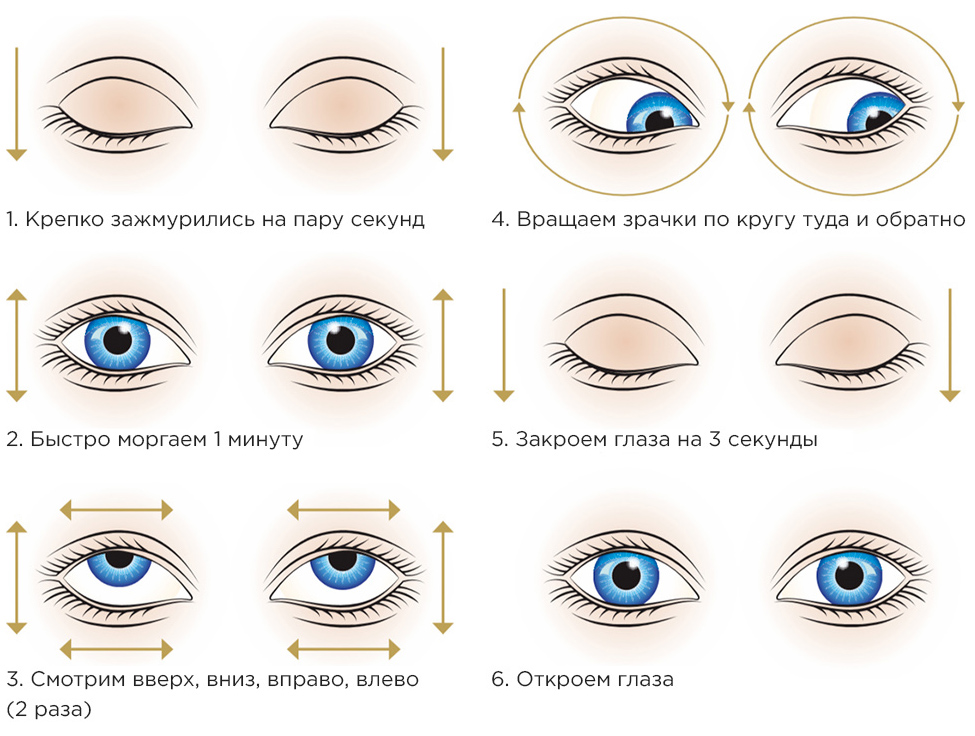 Физкультминутка для формирования правильной осанки и снятия утомленя с верхнего плечевого пояса: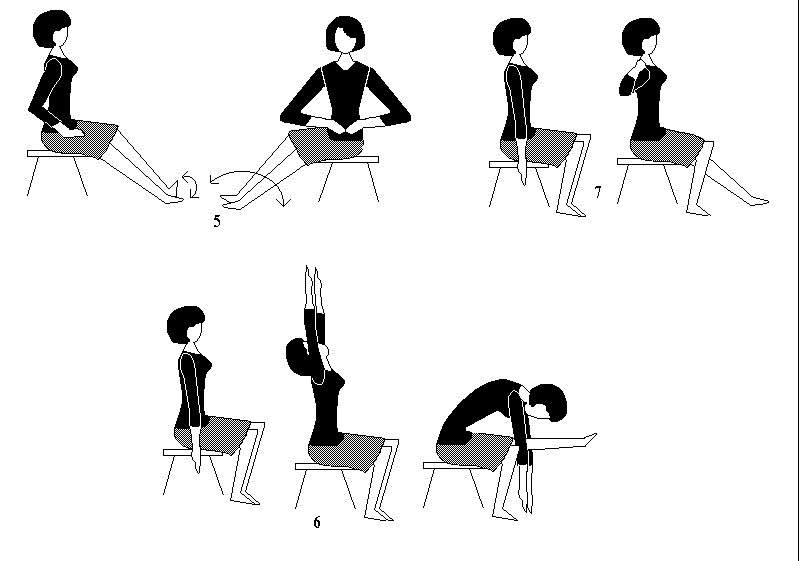 Физкультминутка для снятия напряжения с мышц шеи и улучшения мозгового кровообращения: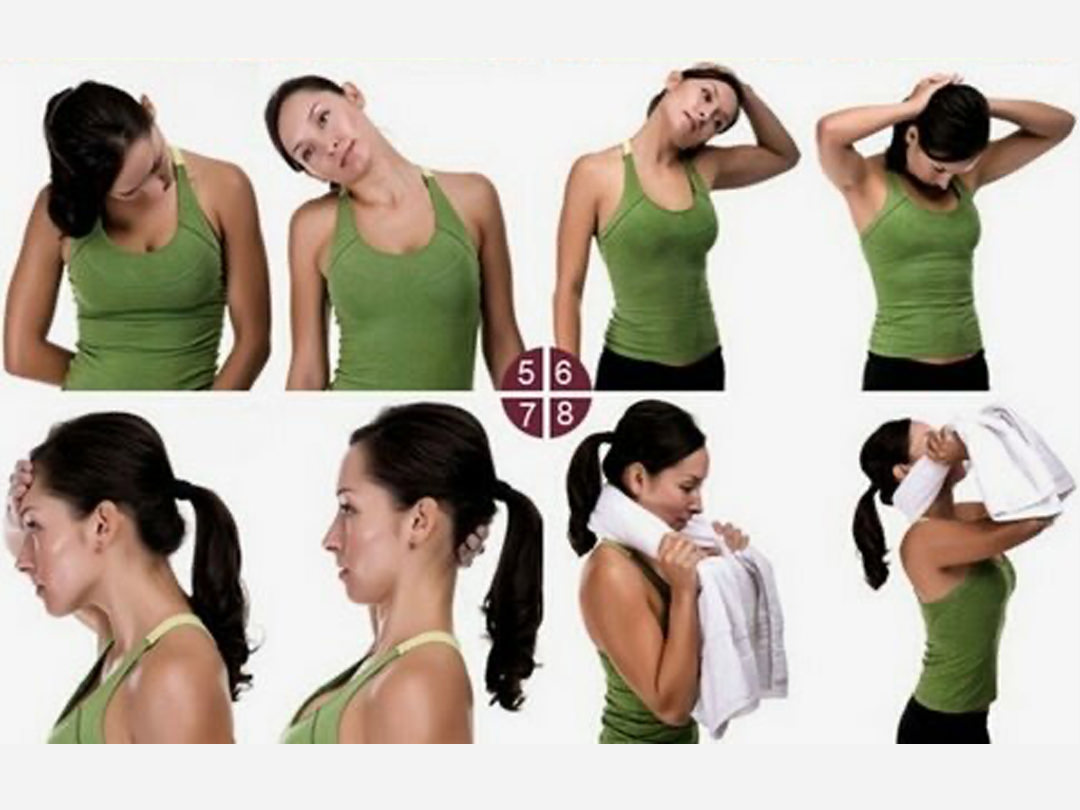 Физкультминутка для снятия общего утомления от перенапряжения: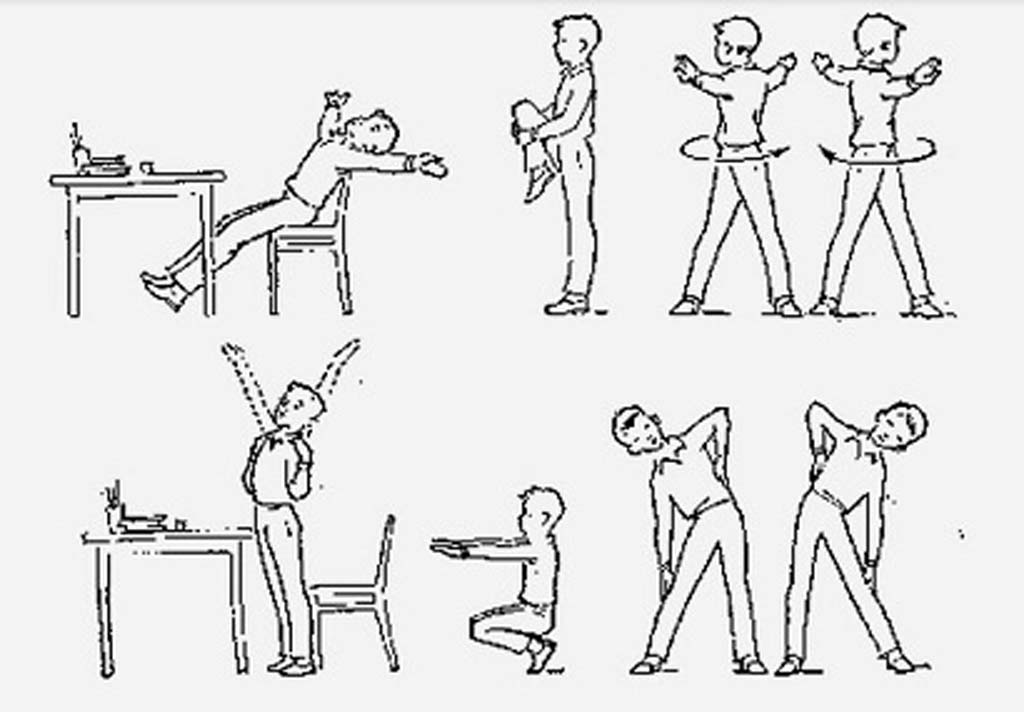 